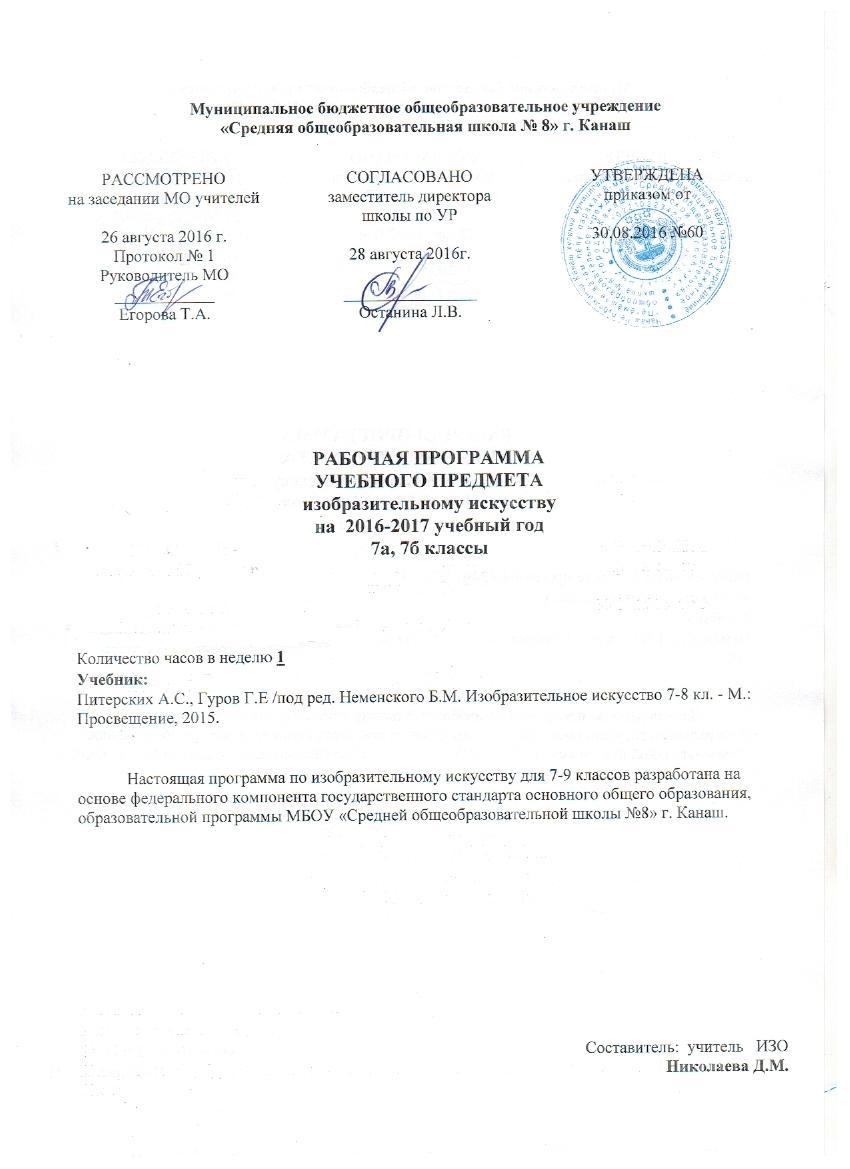 Планируемые результаты освоения учебного предмета, курса 	Личностные результаты отражаются в индивидуальных качественных свойствах учащихся, которые они должны приобрести в процессе освоения учебного предмета «Изобразительное искусство»:воспитание российской гражданской идентичности: патриотизма, любви и уважения к Отечеству, чувства гордости за свою Родину, прошлое и настоящее многонационального народа России; осознание своей этнической принадлежности, знание культуры своего народа, своего края, основ культурного наследия народов России и человечества; усвоение гуманистических, традиционных ценностей многонационального российского общества;формирование ответственного отношения к учению, готовности и способности обучающихся к саморазвитию и самообразованию на основе мотивации к обучению и познанию;формирование целостного мировоззрения, учитывающего культурное, языковое, духовное многообразие современного мира;формирование осознанного, уважительного и доброжелательного отношения к другому человеку, его мнению, мировоззрению, культуре; готовности и способности вести диалог с другими людьми и достигать в нем взаимопонимания;развитие морального сознания и компетентности в решении моральных проблем на основе личностного выбора, формирование нравственных чувств и нравственного поведения, осознанного и ответственного отношения к собственным поступкам;формирование коммуникативной компетентности в общении и сотрудничестве со сверстниками, взрослыми в процессе образовательной, творческой деятельности;осознание значения семьи в жизни человека и общества, принятие ценности семейной жизни, уважительное и заботливое отношение к членам своей семьи;развитие эстетического сознания через освоение художественного наследия народов России и мира, творческой деятельности эстетического характера.развитие эстетического сознания через освоение художественного наследия народов Адыгеи и России. творческой деятельности эстетического характера; Метапредметные результаты характеризуют уровень сформированности  универсальных способностей учащихся, проявляющихся в познавательной и практической творческой деятельности:умение самостоятельно определять цели своего обучения, ставить и формулировать для себя новые задачи в учёбе и познавательной деятельности, развивать мотивы и интересы своей познавательной деятельности;умение самостоятельно планировать пути достижения целей, в том числе альтернативные, осознанно выбирать наиболее эффективные способы решения учебных и познавательных задач;умение соотносить свои действия с планируемыми результатами, осуществлять контроль своей деятельности в процессе достижения результата, определять способы действий в рамках предложенных условий и требований, корректировать свои действия в соответствии с изменяющейся ситуацией;умение оценивать правильность выполнения учебной задачи, собственные возможности ее решения;владение основами самоконтроля, самооценки, принятия решений и осуществления осознанного выбора в учебной и познавательной деятельности;умение организовывать учебное сотрудничество и совместную деятельность с учителем и сверстниками; работать индивидуально и в группе: находить общее решение и разрешать конфликты на основе согласования позиций и учета интересов; формулировать, аргументировать и отстаивать свое мнение.Предметные результаты характеризуют опыт учащихся в художественно-творческой деятельности, который приобретается и закрепляется в процессе освоения учебного предмета:формирование основ художественной культуры обучающихся как части их общей духовной культуры, как особого способа познания жизни и средства организации общения; развитие эстетического, эмоционально-ценностного видения окружающего мира; развитие наблюдательности, способности к сопереживанию, зрительной памяти, ассоциативногомышления, художественного вкуса и творческого воображения;развитие визуально-пространственного мышления как формы эмоционально-ценностного освоения мира, самовыражения и ориентации в художественном и нравственном пространстве культуры; освоение художественной культуры во всем многообразии ее видов, жанров и стилей как материального выражения духовных ценностей, воплощенных в пространственных формах (фольклорное художественное творчество разных народов, классические произведения отечественного и зарубежного искусства, искусство современности);воспитание уважения к истории культуры своего Отечества, выраженной в архитектуре, изобразительном искусстве, в национальных образах предметно-материальной и пространственной среды, в понимании красоты человека; приобретение опыта создания художественного образа в разных видах и жанрах визуально-пространственных искусств: изобразительных (живопись, графика), декоративно-прикладных;  развитие потребности в общении с произведениями изобразительного искусства, освоение практических умений и навыков восприятия, интерпретации и оценки произведений искусства; формирование активного отношения к традициям художественной культуры как смысловой, эстетической и личностно-значимой ценности;осознание значения искусства и творчества в личной и культурной самоидентификации личности;развитие индивидуальных творческих способностей обучающихся, формирование устойчивого интереса к творческой деятельности;применение художественных умений, знаний и представлений в процессе выполнения художественно-творческих работ, например, иллюстрировании произведений литературы писателей Адыгеи; в развитии потребности общения с произведениями прикладного и изобразительного искусства, освоении практических умений и навыков восприятия и оценки произведений прикладного, монументального искусства (на примерах творчества художников-прикладников Чувашии.Содержание учебного предметаРисование с натуры(14 ч.) Изображение натюрмортов из предметов быта, искусства, труда, гипсовых орнаментов. Линейная и воздушная перспектива. Конструктивное строение формы предмета. Интерьер как архитектурно и художественно оформленное внутреннее пространство здания. Роль интерьера в картине. Предмет  в среде, пространство интерьера согласно его функциональному предназначению. Элементарные сведения об анатомии человека.Тематическое рисование и иллюстрирование(9 ч.)   Виды печатной графики. Станкова графика,  газетно-журнальная книжная  ,плакат, компьютерная и промышленная графика. Пейзажная живопись. Стили и подходы. Разработка сюжетной композиции на историческую  или современную тему с выполнением поисковых композиционных эскизов.Декоративная  работа, рисование ,аппликация, художественное конструирование и дизайн (8ч.)Монументальная роспись в стиле византийской мозаики. Возможности использования средств компьютерной графики для изображения интерьера, мозаичного панно. Элементарные основы художественной и рекламной графики.Беседа об изобразительном искусстве и красоте вокруг нас ( 3 ч.) музеи как объекты научного исследования, как достижение человеческой цивилизации, как возможность хранить и делать доступными людям уникальные творения искусства. Знаменитые художественные музеи мира и России. Коллективная работа и макетирование(1ч)Тематическое планированиеПланируемый уровень освоения курсаРоль искусства и художественной деятельности в жизни человека и обществаВыпускник научится:• понимать роль и место искусства в развитии культуры, ориентироваться в связях искусства с наукой и религией;• осознавать потенциал искусства в познании мира, в формировании отношения к человеку, природным и социальным явлениям;• понимать роль искусства в создании материальной среды обитания человека;• осознавать главные темы искусства и, обращаясь к ним в собственной художественно-творческой деятельности, создавать выразительные образы.Выпускник получит возможность научиться:• выделять и анализировать авторскую концепцию художественного образа в произведении искусства;• определять эстетические категории «прекрасное» и «безобразное», «комическое» и «трагическое» и др. в произведениях пластических искусств и использовать эти знания на практике;• различать произведения разных эпох, художественных стилей;• различать работы великих мастеров по художественной манере (по манере письма).Духовно-нравственные проблемы жизни и искусстваВыпускник научится:• понимать связи искусства с всемирной историей и историей Отечества;• осознавать роль искусства в формировании мировоззрения, в развитии религиозных представлений и в передаче духовно-нравственного опыта поколений;• осмысливать на основе произведений искусства морально-нравственную позицию автора и давать ей оценку, соотнося с собственной позицией;• передавать в собственной художественной деятельности красоту мира, выражать своё отношение к негативным явлениям жизни и искусства;• осознавать важность сохранения художественных ценностей для последующих поколений, роль художественных музеев в жизни страны, края, города.Выпускник получит возможность научиться:• понимать гражданское подвижничество художника в выявлении положительных и отрицательных сторон жизни в художественном образе;• осознавать необходимость развитого эстетического вкуса в жизни современного человека;• понимать специфику ориентированности отечественного искусства на приоритет этического над эстетическим.Язык пластических искусств и художественный образВыпускник научится:• эмоционально-ценностно относиться к природе, человеку, обществу; различать и передавать в художественно-творческой деятельности характер, эмоциональные состояния и своё отношение к ним средствами художественного языка;• понимать роль художественного образа и понятия «выразительность» в искусстве;• создавать композиции на заданную тему на плоскости и в пространстве, используя выразительные средства изобразительного искусства: композицию, форму, ритм, линию, цвет, объём, фактуру; различные художественные материалы для воплощения собственного художественно-творческого замысла в живописи, скульптуре, графике;• создавать средствами живописи, графики, скульптуры, декоративно-прикладного искусства образ человека: передавать на плоскости и в объёме пропорции лица, фигуры; характерные черты внешнего облика, одежды, украшений человека;• наблюдать, сравнивать, сопоставлять и анализировать геометрическую форму предмета; изображать предметы различной формы; использовать простые формы для создания выразительных образов в живописи, скульптуре, графике, художественном конструировании;• использовать декоративные элементы, геометрические, растительные узоры для украшения изделий и предметов быта; использовать ритм и стилизацию форм для создания орнамента; передавать в собственной художественно-творческой деятельности специфику стилистики произведений народных художественных промыслов в России (с учётом местных условий).Выпускник получит возможность научиться:• анализировать и высказывать суждение о своей творческой работе и работе одноклассников;• понимать и использовать в художественной работе материалы и средства художественной выразительности, соответствующие замыслу;• анализировать средства выразительности, используемые художниками, скульпторами, архитекторами, дизайнерами для создания художественного образа.Виды и жанры изобразительного искусстваВыпускник научится:• различать виды изобразительного искусства (рисунок, живопись, скульптура, художественное конструирование и дизайн, декоративно-прикладное искусство) и участвовать в художественно-творческой деятельности, используя различные художественные материалы и приёмы работы с ними для передачи собственного замысла;• различать виды декоративно-прикладных искусств, понимать их специфику;• различать жанры изобразительного искусства (портрет, пейзаж, натюрморт, бытовой, исторический, батальный жанры) и участвовать в художественно-творческой деятельности, используя различные художественные материалы и приёмы работы с ними для передачи собственного замысла.Выпускник получит возможность научиться:• определять шедевры национального и мирового изобразительного искусства;• понимать историческую ретроспективу становления жанров пластических искусств.Тематический план урокаСодержаниеКол-во часовРисование с натуры (по представлению, по памяти) объектов окружающего мира.14Тематическое рисование  и иллюстрирование9Беседы3Декоративное работа,рисование. Аппликация, изобразительные техники8Коллективная работа и макетирование1Всего 35№ п/пНазвание урокаЦели изучения темыОснащение урока программный минимум1Пропорции и строение фигуры человека.Выполнение наброскова)Познакомить учащихся с представлениями о красоте человека в истории искусства.б)Воспитать нравственно-эстетическое  отношение к миру и любовь к искусству.в)Развивать творческую и познавательную активностьПластика, рельефы, динамика.Золотое сечение2Конструкция.  Лепка фигуры человека(спортсмен)а)Развивать творческую и познавательную активностьб) Воспитать любовь и интерес к искусству и его историив)формировать практические навыки работы в технике лепки с использованием каркасаСкульптура, каркас, пропорции3-4Храм в творчестве детейа)познакомить учащихся с представлениями о красоте человека в истории искусстваб)Воспитать нравственно-эстетические отношения к миру и любовь к искусствуАппликация5Великие скульпторыа)познакомить учащихся с жизнью и творчеством великих скульпторов мираб) Воспитать нравственно-эстетические отношения к миру и любовь к искусствув)развивать навыки поисковой работы, творческую активность, а также навыки публичного выступления Скульптура, памятник6Изображение  фигуры с использованием таблицыа)Развивать творческую и познавательную активность, ассоциативно-образное мышление.б) Воспитать любовь и интерес к искусству .в)формировать практические навыки в изображении фигуры человекаПропорции человеческого тела7Наброски фигурычеловека с натурыа)развивать глазомер , ассоциативно-образное мышление,творческую и познавательную активностьб)воспитать нравственно-эстетическое отношение к миру и искусствув)формировать навыки в рисовании фигуры человекаг)сформировать понятие о термине « набросок» и техниках его выполненияхФигуры человека8Человек и его профессия.Выставка работ «Моя будущая профессия»а)Развивать творческую и познавательную активность, ассоциативно-образное мышление.б) Воспитать любовь и интерес к искусству .в)формировать практические навыки в изображении фигуры человекаПонятие наброска, картины9-10Процесс работы над темой «Жизнь моей семьи»а)формировать представления о сложном мире станковой картиныб)познакомить с ролью сюжета в решении образав)  воспитать нравственно-эстетическое отношение к миру и искусствуг)формировать навыки работы  с материалами в технике живописиЖанр,сюжет,картина11Жизнь каждого дня – большая тема в искусстве .Что знаю я о «Малых голландцах»а)Сформировать представление о голландской живописи, Голландии как родине бытового жанра, голландских художников и их картинахб) Воспитать нравственно-эстетические отношения к миру и любовь к искусствув) развивать навыки поисковой работы, творческую активность, а также навыки публичного выступленияЖанр,сюжет,картина, бытовой жанр12«Дорога не терпит шалости»а)Развивать творческую и познавательную активность, ассоциативно-образное мышление.б) Воспитать любовь к России и интерес к национальному  искусству .в)формировать практические навыки в изображении фигуры человекаЖанр,сюжет,картина, бытовой жанр13Воздушная перспективаа)продолжить знакомство учащихся с творчеством художниковб) Воспитать любовь и интерес к искусству .в)дать представление о понятиях сюжет, тема и содержания в произведениях изобразительного искусства.Жанр,сюжет,картина, бытовой жанр14Сюжетная композицияа)познакомить с творчеством художников Товарищества передвижных выставокб) развивать интерес  к истории  России и интерес к национальному  искусству .в)воспитать любовь к России и ее национальному искусствуЖанр,сюжет,картина, бытовой жанр15Асимметрия и динамическое равновесие а)воспитать любовь к России и ее национальному искусству интерес к русской культуре и ее историиб)развивать ассоциативно-образное мышление, память, способность анализировать материал, сравнивать, строить аналогисюжет16Свободные формы: линии и тоновые пятнаа)сформировать представления о линии и тоновых пятнахб)познакомить с разными видами пятен и линийв) воспитать нравственно-эстетическое отношение к миру, любовь к искусствуг)формировать навыки работы с художественными материалами в технике живописикомпозиция17Буква- строка-текста)познакомить с различными шрифтамиВыполнение упражнений18Текст и изображение как элемент композицииа)познакомить с историей развития плаката, показать важность агитационной деятельностиМакет плаката19-20Комплексное проецирование книги. Когда текст и изображение вместе.многообразие форм графического дизайнаа)Развивать творческую и познавательную активность, ассоциативно-образное мышление.б)познакомитьс разнообразием полиграфического дизайна, элементами составляющие конструкцию и худ.оформление книгиИзготовление макета книги21Историческая тема в искусствеа )сформировать представления о сложном мире исторической картиныСюжет, колорит, содержание, «художественный язык»23Сказочно-былинный жанр. Волшебный мир сказкиа)сформировать представления о сказочно-былинном жанре в живописи на примерах творчества И. Билибина  и В. Васнецоваб)воспитать нравственно-эстетического отношения к миру и любовь к искусствув)развивать навыки поисковой работы и коллективного восприятия, творческое отношение к выполнению заданияСюжет, колорит, содержание, «художественный язык», Сказочно- былинный жанр24Библейская тематика в изобразительном искусстве. Всепрощающая любовь(Рембрандт и его картина «Возвращение блудного сына»)а)познакомить с великой картиной Рембрандта «Возвращение блудного сына»б)Сформировать представления о сложном мире сюжетной картиныв)Развивать интерес к искусству и особенностям его образного языкаБиблейский  жанр,сюжет, содержание колорит25Крупнейшие музеи изобразительного искусства и их роль в культуреа)сформировать представления о художественных музеях и их  типахб)познакомить с крупнейшими музеями мира и Россиив)  Воспитать нравственно-эстетические отношения к миру и любовь к искусствуг) развивать навыки поисковой работы, творческую активность, а также навыки публичного выступленияМузей,галерея26Эрмитаж- сокровищница мировой культурыа)сформировать представления о художественных музеях и их  типахб)познакомить с крупнейшими музеями Россиив)Воспитать нравственно-эстетические отношения к миру и любовь к искусствуг) развивать навыки поисковой работы, творческую активность, а также навыки публичного выступленияКоллекции Эрмитажа27Художественный музей моего городаа)познакомить с художественным музеем города, его истории, коллекцией работб)воспитать активную гражданскую позицию, любовь к Родине, родному краю, интерес к нашей истории и культурев)развивать творческую и познавательную активностьМузей,галерея28Знакомые картины и художникиа)формировать познавательный интерес  к изобразительному искусству и его историиб)воспитать нравственно-эстетическое отношение к миру и искусствубеседа29-30Объект и пространство. От плоскостного изображения е объемному макету.Соразмерность и пропорциональностьа)дать понятия чертежа как плоскостного изображения объемов, когда точка вертикаль. Круг- цилиндр и т.д. формировать понятия учащихся проекционной природы чертежаБаланс объемов между собой и с полем макета31-32Архитектура - композиционная организация пространства. Взаимосвязь объектом в архитектурном макете.а)учить детей чтению по рисунку простых геометрических тел, а так же прямых, кривых линий. Конструирование их в объеме и применение  в пространственно-макетных композицияхПостроение трех уровней рельефа33Конструкция: часть и целое. Здание как сочетание различных объемных форм. Понятия модуля.а)ознакомление учащихся с объемной архитектурной композициейб)формирование навыков моделирования сложных объемных композиций, используя необходимые средстваСоздание макета дома34Важнейшие архитектурные элементы здания.а)показать художественную специфику и особенности выразительных средств архитектуры. Ознакомить учащихся со свойствами архитектурных объектовб)выявить влияние архитектурных форм на человекасформировать навыки конструирования архитектурных композиций.Создание зарисовки архитектурных элементов здания.